Januar 2024 rev.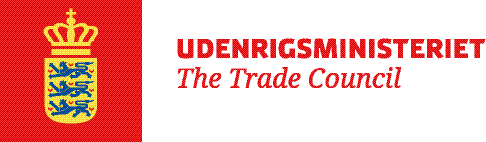 Bilag 2Virksomhedsskema Fælles ErhvervsfremstødDette erhvervsfremstød modtager tilskud fra The Trade Council (TC) under programmet ”Fælles erhvervsfremstød”. Skemaet skal underskrives af en tegningsberettiget person i den danske virksomhed. Virksomheder, som ikke har udfyldt skemaet, eller som har udfyldt skemaet mangelfuldt, vil ikke være tilskudsberettigede. Skemaet skal udfyldes af alle deltagende virksomheder, dvs. også af virksomheder, som deltager i fremstødet, men ikke ønsker at modtage tilskud. Du kan læse nærmere om programmet på Udenrigsministeriets hjemmeside.Dette erhvervsfremstød modtager tilskud fra The Trade Council (TC) under programmet ”Fælles erhvervsfremstød”. Skemaet skal underskrives af en tegningsberettiget person i den danske virksomhed. Virksomheder, som ikke har udfyldt skemaet, eller som har udfyldt skemaet mangelfuldt, vil ikke være tilskudsberettigede. Skemaet skal udfyldes af alle deltagende virksomheder, dvs. også af virksomheder, som deltager i fremstødet, men ikke ønsker at modtage tilskud. Du kan læse nærmere om programmet på Udenrigsministeriets hjemmeside.Dette erhvervsfremstød modtager tilskud fra The Trade Council (TC) under programmet ”Fælles erhvervsfremstød”. Skemaet skal underskrives af en tegningsberettiget person i den danske virksomhed. Virksomheder, som ikke har udfyldt skemaet, eller som har udfyldt skemaet mangelfuldt, vil ikke være tilskudsberettigede. Skemaet skal udfyldes af alle deltagende virksomheder, dvs. også af virksomheder, som deltager i fremstødet, men ikke ønsker at modtage tilskud. Du kan læse nærmere om programmet på Udenrigsministeriets hjemmeside.Dette erhvervsfremstød modtager tilskud fra The Trade Council (TC) under programmet ”Fælles erhvervsfremstød”. Skemaet skal underskrives af en tegningsberettiget person i den danske virksomhed. Virksomheder, som ikke har udfyldt skemaet, eller som har udfyldt skemaet mangelfuldt, vil ikke være tilskudsberettigede. Skemaet skal udfyldes af alle deltagende virksomheder, dvs. også af virksomheder, som deltager i fremstødet, men ikke ønsker at modtage tilskud. Du kan læse nærmere om programmet på Udenrigsministeriets hjemmeside.Dette erhvervsfremstød modtager tilskud fra The Trade Council (TC) under programmet ”Fælles erhvervsfremstød”. Skemaet skal underskrives af en tegningsberettiget person i den danske virksomhed. Virksomheder, som ikke har udfyldt skemaet, eller som har udfyldt skemaet mangelfuldt, vil ikke være tilskudsberettigede. Skemaet skal udfyldes af alle deltagende virksomheder, dvs. også af virksomheder, som deltager i fremstødet, men ikke ønsker at modtage tilskud. Du kan læse nærmere om programmet på Udenrigsministeriets hjemmeside.Dette erhvervsfremstød modtager tilskud fra The Trade Council (TC) under programmet ”Fælles erhvervsfremstød”. Skemaet skal underskrives af en tegningsberettiget person i den danske virksomhed. Virksomheder, som ikke har udfyldt skemaet, eller som har udfyldt skemaet mangelfuldt, vil ikke være tilskudsberettigede. Skemaet skal udfyldes af alle deltagende virksomheder, dvs. også af virksomheder, som deltager i fremstødet, men ikke ønsker at modtage tilskud. Du kan læse nærmere om programmet på Udenrigsministeriets hjemmeside.Dette erhvervsfremstød modtager tilskud fra The Trade Council (TC) under programmet ”Fælles erhvervsfremstød”. Skemaet skal underskrives af en tegningsberettiget person i den danske virksomhed. Virksomheder, som ikke har udfyldt skemaet, eller som har udfyldt skemaet mangelfuldt, vil ikke være tilskudsberettigede. Skemaet skal udfyldes af alle deltagende virksomheder, dvs. også af virksomheder, som deltager i fremstødet, men ikke ønsker at modtage tilskud. Du kan læse nærmere om programmet på Udenrigsministeriets hjemmeside.Identifikation af fremstødet (udfyldes af koordinator):Identifikation af fremstødet (udfyldes af koordinator):Identifikation af fremstødet (udfyldes af koordinator):Identifikation af fremstødet (udfyldes af koordinator):Identifikation af fremstødet (udfyldes af koordinator):Identifikation af fremstødet (udfyldes af koordinator):Identifikation af fremstødet (udfyldes af koordinator):Projektets titel ProjektansvarligProjektets referenceGennemførelsesdatoerGennemførelsesdatoerGennemførelsesdatoerVirksomheden forpligter sig i henhold til retningslinjerne for programmet ”Fælles erhvervsfremstød” til at deltage i fremstødet, dvs. være til stede og deltage i præsentationer, kontaktmøder mv. Alene den danske CVR-registrerede virksomhed kan modtage tilskud.
TC gør opmærksom på, at der efter fremstødets gennemførelse fremsendes mails om deltagelse i tilfredsheds- og effektmålinger*.Virksomheden forpligter sig i henhold til retningslinjerne for programmet ”Fælles erhvervsfremstød” til at deltage i fremstødet, dvs. være til stede og deltage i præsentationer, kontaktmøder mv. Alene den danske CVR-registrerede virksomhed kan modtage tilskud.
TC gør opmærksom på, at der efter fremstødets gennemførelse fremsendes mails om deltagelse i tilfredsheds- og effektmålinger*.Virksomheden forpligter sig i henhold til retningslinjerne for programmet ”Fælles erhvervsfremstød” til at deltage i fremstødet, dvs. være til stede og deltage i præsentationer, kontaktmøder mv. Alene den danske CVR-registrerede virksomhed kan modtage tilskud.
TC gør opmærksom på, at der efter fremstødets gennemførelse fremsendes mails om deltagelse i tilfredsheds- og effektmålinger*.Virksomheden forpligter sig i henhold til retningslinjerne for programmet ”Fælles erhvervsfremstød” til at deltage i fremstødet, dvs. være til stede og deltage i præsentationer, kontaktmøder mv. Alene den danske CVR-registrerede virksomhed kan modtage tilskud.
TC gør opmærksom på, at der efter fremstødets gennemførelse fremsendes mails om deltagelse i tilfredsheds- og effektmålinger*.Virksomheden forpligter sig i henhold til retningslinjerne for programmet ”Fælles erhvervsfremstød” til at deltage i fremstødet, dvs. være til stede og deltage i præsentationer, kontaktmøder mv. Alene den danske CVR-registrerede virksomhed kan modtage tilskud.
TC gør opmærksom på, at der efter fremstødets gennemførelse fremsendes mails om deltagelse i tilfredsheds- og effektmålinger*.Virksomheden forpligter sig i henhold til retningslinjerne for programmet ”Fælles erhvervsfremstød” til at deltage i fremstødet, dvs. være til stede og deltage i præsentationer, kontaktmøder mv. Alene den danske CVR-registrerede virksomhed kan modtage tilskud.
TC gør opmærksom på, at der efter fremstødets gennemførelse fremsendes mails om deltagelse i tilfredsheds- og effektmålinger*.Virksomheden forpligter sig i henhold til retningslinjerne for programmet ”Fælles erhvervsfremstød” til at deltage i fremstødet, dvs. være til stede og deltage i præsentationer, kontaktmøder mv. Alene den danske CVR-registrerede virksomhed kan modtage tilskud.
TC gør opmærksom på, at der efter fremstødets gennemførelse fremsendes mails om deltagelse i tilfredsheds- og effektmålinger*.Oplysninger om virksomheden (udfyldes af deltagende virksomhed)Oplysninger om virksomheden (udfyldes af deltagende virksomhed)Oplysninger om virksomheden (udfyldes af deltagende virksomhed)Oplysninger om virksomheden (udfyldes af deltagende virksomhed)Oplysninger om virksomheden (udfyldes af deltagende virksomhed)Oplysninger om virksomheden (udfyldes af deltagende virksomhed)Oplysninger om virksomheden (udfyldes af deltagende virksomhed)Navn på virksomhed i Danmark:Navn på virksomhed i Danmark:Navn på virksomhed i Danmark:Navn på virksomhed i Danmark:CVR-nummer:CVR-nummer:CVR-nummer:Adresse:Adresse:Adresse:Adresse:Adresse:Adresse:Adresse:Postnummer:By:By:By:By:By:By:Virksomhedsform:Virksomhedsform:Virksomhedsform:Virksomhedsform:Hovedtelefonnummer:Hovedtelefonnummer:Hovedtelefonnummer:Nedenfor angives antal ansatte samt enten omsætning eller balance for seneste regnskabsårNedenfor angives antal ansatte samt enten omsætning eller balance for seneste regnskabsårNedenfor angives antal ansatte samt enten omsætning eller balance for seneste regnskabsårNedenfor angives antal ansatte samt enten omsætning eller balance for seneste regnskabsårNedenfor angives antal ansatte samt enten omsætning eller balance for seneste regnskabsårNedenfor angives antal ansatte samt enten omsætning eller balance for seneste regnskabsårNedenfor angives antal ansatte samt enten omsætning eller balance for seneste regnskabsårAntal ansatte**Omsætning i mio. DKK**Omsætning i mio. DKK**Omsætning i mio. DKK**Balance i mio. DKK**Balance i mio. DKK**Balance i mio. DKK**Ønsker virksomheden at modtage ”de minimis”-støtte?Ønsker virksomheden at modtage ”de minimis”-støtte?Ja:Ja:Ja:Nej:Nej:Hvis JA, hvor meget har virksomheden modtaget i ”de minimis”-støtte i de seneste 3 år per medlemsstat, inkl. det aktuelle projekt***. Datoen for tildeling af ”de minimis”-støtte er samme dato som underskrivelsen af dette virksomhedsskema. Angiv beløb i DKK:Hvis JA, hvor meget har virksomheden modtaget i ”de minimis”-støtte i de seneste 3 år per medlemsstat, inkl. det aktuelle projekt***. Datoen for tildeling af ”de minimis”-støtte er samme dato som underskrivelsen af dette virksomhedsskema. Angiv beløb i DKK:Hvis JA, hvor meget har virksomheden modtaget i ”de minimis”-støtte i de seneste 3 år per medlemsstat, inkl. det aktuelle projekt***. Datoen for tildeling af ”de minimis”-støtte er samme dato som underskrivelsen af dette virksomhedsskema. Angiv beløb i DKK:Hvis JA, hvor meget har virksomheden modtaget i ”de minimis”-støtte i de seneste 3 år per medlemsstat, inkl. det aktuelle projekt***. Datoen for tildeling af ”de minimis”-støtte er samme dato som underskrivelsen af dette virksomhedsskema. Angiv beløb i DKK:Hvis JA, hvor meget har virksomheden modtaget i ”de minimis”-støtte i de seneste 3 år per medlemsstat, inkl. det aktuelle projekt***. Datoen for tildeling af ”de minimis”-støtte er samme dato som underskrivelsen af dette virksomhedsskema. Angiv beløb i DKK:Hvis JA, hvor meget har virksomheden modtaget i ”de minimis”-støtte i de seneste 3 år per medlemsstat, inkl. det aktuelle projekt***. Datoen for tildeling af ”de minimis”-støtte er samme dato som underskrivelsen af dette virksomhedsskema. Angiv beløb i DKK:Hvis JA, hvor meget har virksomheden modtaget i ”de minimis”-støtte i de seneste 3 år per medlemsstat, inkl. det aktuelle projekt***. Datoen for tildeling af ”de minimis”-støtte er samme dato som underskrivelsen af dette virksomhedsskema. Angiv beløb i DKK:Navn på person, som deltager i fremstødet:Navn på person, som deltager i fremstødet:Navn på person, som deltager i fremstødet:Navn på person, som deltager i fremstødet:Navn på person, som deltager i fremstødet:Navn på person, som deltager i fremstødet:Navn på person, som deltager i fremstødet:Direkte mailadresse:Direkte mailadresse:Direkte mailadresse:Direkte mailadresse:Direkte mailadresse:Direkte mailadresse:Direkte mailadresse:Undertegnede, der er ansat i og bemyndiget af ovenstående virksomhed til at ansøge om deltagelse i fælles erhvervsfrem-stød, erklærer på tro og love, at ovenstående oplysninger er korrekte****samt, at virksomheden er bekendt med EU’s ”de-minimis”-regler***.Undertegnede, der er ansat i og bemyndiget af ovenstående virksomhed til at ansøge om deltagelse i fælles erhvervsfrem-stød, erklærer på tro og love, at ovenstående oplysninger er korrekte****samt, at virksomheden er bekendt med EU’s ”de-minimis”-regler***.Undertegnede, der er ansat i og bemyndiget af ovenstående virksomhed til at ansøge om deltagelse i fælles erhvervsfrem-stød, erklærer på tro og love, at ovenstående oplysninger er korrekte****samt, at virksomheden er bekendt med EU’s ”de-minimis”-regler***.Undertegnede, der er ansat i og bemyndiget af ovenstående virksomhed til at ansøge om deltagelse i fælles erhvervsfrem-stød, erklærer på tro og love, at ovenstående oplysninger er korrekte****samt, at virksomheden er bekendt med EU’s ”de-minimis”-regler***.Undertegnede, der er ansat i og bemyndiget af ovenstående virksomhed til at ansøge om deltagelse i fælles erhvervsfrem-stød, erklærer på tro og love, at ovenstående oplysninger er korrekte****samt, at virksomheden er bekendt med EU’s ”de-minimis”-regler***.Undertegnede, der er ansat i og bemyndiget af ovenstående virksomhed til at ansøge om deltagelse i fælles erhvervsfrem-stød, erklærer på tro og love, at ovenstående oplysninger er korrekte****samt, at virksomheden er bekendt med EU’s ”de-minimis”-regler***.Undertegnede, der er ansat i og bemyndiget af ovenstående virksomhed til at ansøge om deltagelse i fælles erhvervsfrem-stød, erklærer på tro og love, at ovenstående oplysninger er korrekte****samt, at virksomheden er bekendt med EU’s ”de-minimis”-regler***.Dato:Navn på tegningsberettiget underskriver:Navn på tegningsberettiget underskriver:Navn på tegningsberettiget underskriver:Navn på tegningsberettiget underskriver:Navn på tegningsberettiget underskriver:Navn på tegningsberettiget underskriver:Underskrift:Underskrift:Underskrift:Underskrift:Underskrift:Underskrift:Underskrift:* Sådan behandler Udenrigsministeriet persondata.**En virksomhed betegnes som SMV, når virksomheden på koncernniveau i seneste regnskabsår har under 250 ansatte samt en omsætning på maksimalt 375 mio. kr. og/eller en årlig balance på maksimalt 320 mio. kr. Hvis omsætningen eller balancen er over hhv. 375 mio. kr. og 320 mio. kr., og virksomheden ikke ønsker at oplyse den eksakte omsætning eller balance, kan ”over 375 mio. kr. i omsætning” eller ”over 320 mio. kr. i balance” anføres. Hvis ansøger er ejet af moderselskab(-er) med mere end 49 pct. og/eller har datterselskab(-er) med en ejerandel på mere end 49 pct., skal antal ansatte og omsætning for hele koncernen medregnes, dvs. heri skal også medregnes, hvis moderselskabet er ejet af et andet moderselskab med mere end 49 pct. etc. Dette uanset om moderselskaber og/eller datterselskaber er danske eller udenlandske.***I henhold til EU-reglerne for ”de minimis”-støtte, jf. Kommissionens forordning (EU) 2023/2831 af 13. december 2023 om anvendelse af artikel 107 og 108 i traktaten om Den Europæiske Unions funktionsmåde på de minimis-støtte må virksomheder ikke modtage mere end den grænse ”de minimis”-forordningen fastsætter, dvs. EUR 300.000 over de seneste 3 år per medlemsstat. Hvis virksomheden* Sådan behandler Udenrigsministeriet persondata.**En virksomhed betegnes som SMV, når virksomheden på koncernniveau i seneste regnskabsår har under 250 ansatte samt en omsætning på maksimalt 375 mio. kr. og/eller en årlig balance på maksimalt 320 mio. kr. Hvis omsætningen eller balancen er over hhv. 375 mio. kr. og 320 mio. kr., og virksomheden ikke ønsker at oplyse den eksakte omsætning eller balance, kan ”over 375 mio. kr. i omsætning” eller ”over 320 mio. kr. i balance” anføres. Hvis ansøger er ejet af moderselskab(-er) med mere end 49 pct. og/eller har datterselskab(-er) med en ejerandel på mere end 49 pct., skal antal ansatte og omsætning for hele koncernen medregnes, dvs. heri skal også medregnes, hvis moderselskabet er ejet af et andet moderselskab med mere end 49 pct. etc. Dette uanset om moderselskaber og/eller datterselskaber er danske eller udenlandske.***I henhold til EU-reglerne for ”de minimis”-støtte, jf. Kommissionens forordning (EU) 2023/2831 af 13. december 2023 om anvendelse af artikel 107 og 108 i traktaten om Den Europæiske Unions funktionsmåde på de minimis-støtte må virksomheder ikke modtage mere end den grænse ”de minimis”-forordningen fastsætter, dvs. EUR 300.000 over de seneste 3 år per medlemsstat. Hvis virksomheden* Sådan behandler Udenrigsministeriet persondata.**En virksomhed betegnes som SMV, når virksomheden på koncernniveau i seneste regnskabsår har under 250 ansatte samt en omsætning på maksimalt 375 mio. kr. og/eller en årlig balance på maksimalt 320 mio. kr. Hvis omsætningen eller balancen er over hhv. 375 mio. kr. og 320 mio. kr., og virksomheden ikke ønsker at oplyse den eksakte omsætning eller balance, kan ”over 375 mio. kr. i omsætning” eller ”over 320 mio. kr. i balance” anføres. Hvis ansøger er ejet af moderselskab(-er) med mere end 49 pct. og/eller har datterselskab(-er) med en ejerandel på mere end 49 pct., skal antal ansatte og omsætning for hele koncernen medregnes, dvs. heri skal også medregnes, hvis moderselskabet er ejet af et andet moderselskab med mere end 49 pct. etc. Dette uanset om moderselskaber og/eller datterselskaber er danske eller udenlandske.***I henhold til EU-reglerne for ”de minimis”-støtte, jf. Kommissionens forordning (EU) 2023/2831 af 13. december 2023 om anvendelse af artikel 107 og 108 i traktaten om Den Europæiske Unions funktionsmåde på de minimis-støtte må virksomheder ikke modtage mere end den grænse ”de minimis”-forordningen fastsætter, dvs. EUR 300.000 over de seneste 3 år per medlemsstat. Hvis virksomheden* Sådan behandler Udenrigsministeriet persondata.**En virksomhed betegnes som SMV, når virksomheden på koncernniveau i seneste regnskabsår har under 250 ansatte samt en omsætning på maksimalt 375 mio. kr. og/eller en årlig balance på maksimalt 320 mio. kr. Hvis omsætningen eller balancen er over hhv. 375 mio. kr. og 320 mio. kr., og virksomheden ikke ønsker at oplyse den eksakte omsætning eller balance, kan ”over 375 mio. kr. i omsætning” eller ”over 320 mio. kr. i balance” anføres. Hvis ansøger er ejet af moderselskab(-er) med mere end 49 pct. og/eller har datterselskab(-er) med en ejerandel på mere end 49 pct., skal antal ansatte og omsætning for hele koncernen medregnes, dvs. heri skal også medregnes, hvis moderselskabet er ejet af et andet moderselskab med mere end 49 pct. etc. Dette uanset om moderselskaber og/eller datterselskaber er danske eller udenlandske.***I henhold til EU-reglerne for ”de minimis”-støtte, jf. Kommissionens forordning (EU) 2023/2831 af 13. december 2023 om anvendelse af artikel 107 og 108 i traktaten om Den Europæiske Unions funktionsmåde på de minimis-støtte må virksomheder ikke modtage mere end den grænse ”de minimis”-forordningen fastsætter, dvs. EUR 300.000 over de seneste 3 år per medlemsstat. Hvis virksomheden* Sådan behandler Udenrigsministeriet persondata.**En virksomhed betegnes som SMV, når virksomheden på koncernniveau i seneste regnskabsår har under 250 ansatte samt en omsætning på maksimalt 375 mio. kr. og/eller en årlig balance på maksimalt 320 mio. kr. Hvis omsætningen eller balancen er over hhv. 375 mio. kr. og 320 mio. kr., og virksomheden ikke ønsker at oplyse den eksakte omsætning eller balance, kan ”over 375 mio. kr. i omsætning” eller ”over 320 mio. kr. i balance” anføres. Hvis ansøger er ejet af moderselskab(-er) med mere end 49 pct. og/eller har datterselskab(-er) med en ejerandel på mere end 49 pct., skal antal ansatte og omsætning for hele koncernen medregnes, dvs. heri skal også medregnes, hvis moderselskabet er ejet af et andet moderselskab med mere end 49 pct. etc. Dette uanset om moderselskaber og/eller datterselskaber er danske eller udenlandske.***I henhold til EU-reglerne for ”de minimis”-støtte, jf. Kommissionens forordning (EU) 2023/2831 af 13. december 2023 om anvendelse af artikel 107 og 108 i traktaten om Den Europæiske Unions funktionsmåde på de minimis-støtte må virksomheder ikke modtage mere end den grænse ”de minimis”-forordningen fastsætter, dvs. EUR 300.000 over de seneste 3 år per medlemsstat. Hvis virksomheden* Sådan behandler Udenrigsministeriet persondata.**En virksomhed betegnes som SMV, når virksomheden på koncernniveau i seneste regnskabsår har under 250 ansatte samt en omsætning på maksimalt 375 mio. kr. og/eller en årlig balance på maksimalt 320 mio. kr. Hvis omsætningen eller balancen er over hhv. 375 mio. kr. og 320 mio. kr., og virksomheden ikke ønsker at oplyse den eksakte omsætning eller balance, kan ”over 375 mio. kr. i omsætning” eller ”over 320 mio. kr. i balance” anføres. Hvis ansøger er ejet af moderselskab(-er) med mere end 49 pct. og/eller har datterselskab(-er) med en ejerandel på mere end 49 pct., skal antal ansatte og omsætning for hele koncernen medregnes, dvs. heri skal også medregnes, hvis moderselskabet er ejet af et andet moderselskab med mere end 49 pct. etc. Dette uanset om moderselskaber og/eller datterselskaber er danske eller udenlandske.***I henhold til EU-reglerne for ”de minimis”-støtte, jf. Kommissionens forordning (EU) 2023/2831 af 13. december 2023 om anvendelse af artikel 107 og 108 i traktaten om Den Europæiske Unions funktionsmåde på de minimis-støtte må virksomheder ikke modtage mere end den grænse ”de minimis”-forordningen fastsætter, dvs. EUR 300.000 over de seneste 3 år per medlemsstat. Hvis virksomheden* Sådan behandler Udenrigsministeriet persondata.**En virksomhed betegnes som SMV, når virksomheden på koncernniveau i seneste regnskabsår har under 250 ansatte samt en omsætning på maksimalt 375 mio. kr. og/eller en årlig balance på maksimalt 320 mio. kr. Hvis omsætningen eller balancen er over hhv. 375 mio. kr. og 320 mio. kr., og virksomheden ikke ønsker at oplyse den eksakte omsætning eller balance, kan ”over 375 mio. kr. i omsætning” eller ”over 320 mio. kr. i balance” anføres. Hvis ansøger er ejet af moderselskab(-er) med mere end 49 pct. og/eller har datterselskab(-er) med en ejerandel på mere end 49 pct., skal antal ansatte og omsætning for hele koncernen medregnes, dvs. heri skal også medregnes, hvis moderselskabet er ejet af et andet moderselskab med mere end 49 pct. etc. Dette uanset om moderselskaber og/eller datterselskaber er danske eller udenlandske.***I henhold til EU-reglerne for ”de minimis”-støtte, jf. Kommissionens forordning (EU) 2023/2831 af 13. december 2023 om anvendelse af artikel 107 og 108 i traktaten om Den Europæiske Unions funktionsmåde på de minimis-støtte må virksomheder ikke modtage mere end den grænse ”de minimis”-forordningen fastsætter, dvs. EUR 300.000 over de seneste 3 år per medlemsstat. Hvis virksomhedenjuridisk er del af en koncernstruktur (indenlandsk som udenlandsk), der fortolkes som en enkelt virksomhed i ”de minnimis”-forordningens forstand, oplyses det fulde beløb for koncernen. Såfremt der ikke er modtaget støtte, skal dette angives i nej-feltet.**** Ifølge lov nr. 53 af 31. januar 2001 om visse aspekter af Danmarks Eksportråds virke, § 7, stk. 1, gælder: ”Med mindre højere strafer forskyldt efter anden lovgivning, straffes med bøde den, der i forbindelse med en ansøgning om tilskud afgiver urigtige eller vildledende oplysninger eller fortier oplysninger af betydning for en sags afgørelse.”juridisk er del af en koncernstruktur (indenlandsk som udenlandsk), der fortolkes som en enkelt virksomhed i ”de minnimis”-forordningens forstand, oplyses det fulde beløb for koncernen. Såfremt der ikke er modtaget støtte, skal dette angives i nej-feltet.**** Ifølge lov nr. 53 af 31. januar 2001 om visse aspekter af Danmarks Eksportråds virke, § 7, stk. 1, gælder: ”Med mindre højere strafer forskyldt efter anden lovgivning, straffes med bøde den, der i forbindelse med en ansøgning om tilskud afgiver urigtige eller vildledende oplysninger eller fortier oplysninger af betydning for en sags afgørelse.”juridisk er del af en koncernstruktur (indenlandsk som udenlandsk), der fortolkes som en enkelt virksomhed i ”de minnimis”-forordningens forstand, oplyses det fulde beløb for koncernen. Såfremt der ikke er modtaget støtte, skal dette angives i nej-feltet.**** Ifølge lov nr. 53 af 31. januar 2001 om visse aspekter af Danmarks Eksportråds virke, § 7, stk. 1, gælder: ”Med mindre højere strafer forskyldt efter anden lovgivning, straffes med bøde den, der i forbindelse med en ansøgning om tilskud afgiver urigtige eller vildledende oplysninger eller fortier oplysninger af betydning for en sags afgørelse.”juridisk er del af en koncernstruktur (indenlandsk som udenlandsk), der fortolkes som en enkelt virksomhed i ”de minnimis”-forordningens forstand, oplyses det fulde beløb for koncernen. Såfremt der ikke er modtaget støtte, skal dette angives i nej-feltet.**** Ifølge lov nr. 53 af 31. januar 2001 om visse aspekter af Danmarks Eksportråds virke, § 7, stk. 1, gælder: ”Med mindre højere strafer forskyldt efter anden lovgivning, straffes med bøde den, der i forbindelse med en ansøgning om tilskud afgiver urigtige eller vildledende oplysninger eller fortier oplysninger af betydning for en sags afgørelse.”juridisk er del af en koncernstruktur (indenlandsk som udenlandsk), der fortolkes som en enkelt virksomhed i ”de minnimis”-forordningens forstand, oplyses det fulde beløb for koncernen. Såfremt der ikke er modtaget støtte, skal dette angives i nej-feltet.**** Ifølge lov nr. 53 af 31. januar 2001 om visse aspekter af Danmarks Eksportråds virke, § 7, stk. 1, gælder: ”Med mindre højere strafer forskyldt efter anden lovgivning, straffes med bøde den, der i forbindelse med en ansøgning om tilskud afgiver urigtige eller vildledende oplysninger eller fortier oplysninger af betydning for en sags afgørelse.”juridisk er del af en koncernstruktur (indenlandsk som udenlandsk), der fortolkes som en enkelt virksomhed i ”de minnimis”-forordningens forstand, oplyses det fulde beløb for koncernen. Såfremt der ikke er modtaget støtte, skal dette angives i nej-feltet.**** Ifølge lov nr. 53 af 31. januar 2001 om visse aspekter af Danmarks Eksportråds virke, § 7, stk. 1, gælder: ”Med mindre højere strafer forskyldt efter anden lovgivning, straffes med bøde den, der i forbindelse med en ansøgning om tilskud afgiver urigtige eller vildledende oplysninger eller fortier oplysninger af betydning for en sags afgørelse.”juridisk er del af en koncernstruktur (indenlandsk som udenlandsk), der fortolkes som en enkelt virksomhed i ”de minnimis”-forordningens forstand, oplyses det fulde beløb for koncernen. Såfremt der ikke er modtaget støtte, skal dette angives i nej-feltet.**** Ifølge lov nr. 53 af 31. januar 2001 om visse aspekter af Danmarks Eksportråds virke, § 7, stk. 1, gælder: ”Med mindre højere strafer forskyldt efter anden lovgivning, straffes med bøde den, der i forbindelse med en ansøgning om tilskud afgiver urigtige eller vildledende oplysninger eller fortier oplysninger af betydning for en sags afgørelse.”